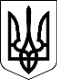 УкраїнаМЕНСЬКА  МІСЬКА   РАДАМенського району Чернігівської області(сорокова сесія сьомого скликання)РІШЕННЯ10 липня 2020 року	№ 306Про надання дозволу на розроблення проектів землеустрою щодо відведення земельних ділянок по наданню у приватну власність осг (УБД)Розглянувши звернення гр. Трофіменко О.С., Прокопенка О.О.,щодо надання дозволів на виготовлення проектів землеустрою щодо відведення земельних ділянок по передачі у приватну для ведення особистого селянського господарства враховуючи подані документи, керуючись ст. ст. 12,116,118,121 Земельного кодексу України зі змінами та доповненнями, ст. 26 Закону України «Про місцеве самоврядування в Україні», Менська міська рада В И Р І Ш И Л А :1. Надати дозволи на розроблення проектів землеустрою щодо відведення земельних ділянок по наданню у приватну власність для ведення особистого селянського господарства:- гр. Трофіменко Олександру Сергійовичу за межами с. Киселівка площею орієнтовно 2,00 га, кадастровий № 7423084500:05:000:1132;- гр. Прокопенку Олександру Олексійовичу за межами смт. Макошине площею орієнтовно 2,00 га, кадастровий № 7423055700:07:000:0974;2. Проекти землеустрою подати для розгляду та затвердження у встановленому порядку.3. Контроль за виконанням рішення покласти на постійну комісію з питань містобудування, будівництва, земельних відносин та охорони природи, згідно до регламенту роботи Менської міської ради сьомого скликання та на Міський голова							Г.А. Примаков